 					basic assessment reporT 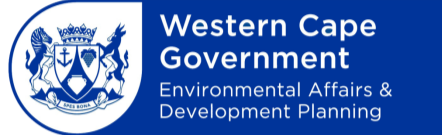 BASIC ASSESSMENT REPORT 
IN TERMS OF THE NATIONAL ENVIRONMENTAL MANAGEMENT ACT, 1998 (ACT NO. 107 OF 1998) AND ENVIRONMENTAL IMPACT ASSESSMENT REGULATIONS, 2014 (AS AMENDED)October 2017 PROJECT TITLE[Insert date of this report]Notes:In terms of Regulation 40(3) potential or registered interested and affected parties, including the Competent Authority, may be provided with an opportunity to comment on the Basic Assessment Report prior to submission of the application but must again be provided an opportunity to comment on such reports once an application has been submitted to the Competent Authority. The Basic Assessment Report released for comment prior to submission of the application is referred to as the “Pre-Application Basic Assessment Report”. The Basic Assessment Report made available for comment after submission of the application is referred to as the “Draft Basic Assessment Report”. The Basic Assessment Report together with all the comments received on the report which is submitted to the Competent Authority for decision-making is referred to as the “Final Basic Assessment Report”. In terms of Regulation 19(1)(b) if significant changes have been made or significant new information has been added to the Draft Basic Assessment Report , which changes or information was not contained in the Draft Basic Assessment Report consulted on during the initial public participation process, then a Final Basic Assessment Report will not be submitted, but rather a “Revised Basic Assessment Report”, which must be subjected to another public participation process of at least 30 days, must be submitted to the Competent Authority together with all the comments received.   DEPARTMENTAL REFERENCE NUMBER(S)CONTENT AND GENERAL REQUIREMENTSNote that:The content of the Department’s Circular EADP 0028/2014 (dated 9 December 2014) on the “One Environmental Management System” and the Environmental Impact Assessment (“EIA”) Regulations, 2014 (as amended), any subsequent Circulars, and guidelines must be taken into account when completing this Basic Assessment Report Form. This Basic Assessment Report is the standard report format which, in terms of Regulation 16(3) of the EIA Regulations, 2014 (as amended) must be used in all instances when preparing a Basic Assessment Report for Basic Assessment applications for an environmental authorisation in terms of the National Environmental Management Act, 1998 (Act No. 107 of 1998) (“NEMA”)and the EIA Regulations, 2014 (as amended) and/or a waste management licence in terms of the National Environmental Management: Waste Act, 2008 (Act No. 59 of 2008) (“NEM:WA”), and/or an atmospheric emission licence in terms of the National Environmental Management: Air Quality Act, 2004 (Act No. 39 of 2004) (“NEM:AQA”) when the Western Cape Government: Environmental Affairs and Development Planning (“DEA&DP”) is the Competent Authority/Licensing Authority.This report form is current as of October 2017. It is the responsibility of the Applicant/ Environmental Assessment Practitioner (“EAP”) to ascertain whether subsequent versions of the report form have been released by the Department. Visit the Department’s website at  http://www.westerncape.gov.za/eadp to check for the latest version of this checklist.The required information must be typed within the spaces provided in the form.  The size of the spaces provided is not necessarily indicative of the amount of information to be provided. The tables may be expanded where necessary.The use of “not applicable” in the report must be done with circumspection. All applicable sections of this report form must be completed. Where “not applicable” is used, this may result in the refusal of the application. While the different sections of the report form only provide space for provision of information related to one alternative, if more than one feasible and reasonable alternative is considered, the relevant section must be copied and completed for each alternative. Unless protected by law, all information contained in, and attached to this report, will become public information on receipt by the competent authority. If information is not submitted with this report due to such information being protected by law, the applicant and/or EAP must declare such non-disclosure and provide the reasons for believing that the information is protected.  Unless otherwise indicated by the Department, one hard copy and one electronic copy of this report must be submitted to the Department at the postal address given below or by delivery thereof to the Registry Office of the Department. Reasonable access to copies of this report must be provided to the relevant Organs of State for consultation purposes, which may, if so indicated by the Department, include providing a printed copy to a specific Organ of State. This Report must be submitted to the Department and the contact details for doing so are provided below.Where this Department is also identified as the Licencing Authority to decide applications under NEM:WA or NEM:AQA, the submission of the Report must also be made as follows, for- Waste management licence applications, this report must also (i.e., another hard copy and electronic copy) be submitted for the attention of the Department’s Waste Management Directorate (tel: 021-483-2756 and fax: 021-483-4425) at the same postal address as the Cape Town Office.Atmospheric emissions licence applications, this report must also be (i.e., another hard copy and electronic copy) submitted for the attention of the Licensing Authority or this Department’s Air Quality Management Directorate (tel: 021 483 2798 and fax: 021 483 3254) at the same postal address as the Cape Town Office.DEPARTMENTAL DETAILSTABLE OF CONTENTS:ACRONYMS USED IN THIS BASIC ASSESSMENT REPORT AND APPENDICES: DETAILS OF THE APPLICANTDETAILS OF THE ENVIRONMENTAL ASSESSMENT PRACTITIONER (“EAP”)Please provide details of the lead EAP, including details on the expertise of the lead EAP responsible for the Basic Assessment process. Also attach his/her Curriculum Vitae to this BAR.EXECUTIVE SUMMARY OF THE BASIC ASSESSMENT REPORT:Section a: PROJECT information1. 	ACTIVITY LOCATION2. 	PROJECT DESCRIPTIONProvide a detailed description of the scope of the proposed development (project).Please note: This description must relate to the listed and specified activities in paragraph (d) below.Please indicate the following periods that are recommended for inclusion in the environmental authorisation: Please note: The Department must specify the abovementioned periods, where applicable, in an environmental authorisation. In terms of the period within which commencement must occur, the period must not exceed 10 years and must not be extended beyond such 10 year period, unless the process to amend the environmental authorisation contemplated in regulation 32 is followed.List all the listed activities triggered and being applied for.Please note: The onus is on the applicant to ensure that all the applicable listed activities are applied for and assessed as part of the EIA process. Please refer to paragraph (b) above.EIA Regulations Listing Notices 1 and 3 of 2014 (as amended):Waste management activities in terms of the NEM: WA (GN No. 921): Note:	If any waste management activities are applicable, the Listed Waste Management Activities Additional Information Annexure must be completed and attached to this Basic Assessment Report as Appendix I.Atmospheric emission activities in terms of the NEM: AQA (GN No. 893):  (e) 	Provide details of all components (including associated structures and infrastructure) of the proposed development and attach diagrams (e.g., architectural drawings or perspectives, engineering drawings, process flowcharts, etc.). Physical size of the PROPOSED DEVELOPMENT4.	Site Access5.	DESCRIPTION OF THE PROPERTY(IES) ON WHICH THE LISTED Activity(IES) ARE TO BE UNDERTAKEN AND THE LOCATION OF THE LISTED ACTIVITY(IES) ON THE PROPERTYProvide a description of the property on which the listed activity(ies) is/are to be undertaken and the location of the listed activity(ies) on the property, as well as of all alternative properties and locations (duplicate section below as required).Note: 	For land where the property has not been defined, the coordinates of the area within which the development is proposed must be provided in an addendum to this report.	Provide a description of the area where the aquatic or ocean-based activity(ies) is/are to be undertaken and the location of the activity(ies) and alternative sites (if applicable).5.3 	For a linear development proposal, please provide a description and coordinates of the corridor in which the proposed development will be undertaken (if applicable).Note: 	For linear development proposals longer than 1000m, please provide an addendum with co-ordinates taken every 250m along the route. All important waypoints must be indicated and the GIS shape file provided digitally. 5.4	Provide a location map (see below) as Appendix A to this report that shows the location of the proposed development and associated structures and infrastructure on the property; as well as a detailed site development plan / site map (see below) as Appendix B to this report; and if applicable, all alternative properties and locations.  The GIS shape files (.shp) for maps / site development plans must be included in the electronic copy of the report submitted to the competent authority.Site photographsColour photographs of the site and its surroundings (taken on the site and taken from outside the site) with a description of each photograph.  The vantage points from which the photographs were taken must be indicated on the site plan, or locality plan as applicable. If available, please also provide a recent aerial photograph.  Photographs must be attached as Appendix C to this report.  The aerial photograph(s) should be supplemented with additional photographs of relevant features on the site. Date of photographs must be included. Please note that the above requirements must be duplicated for all alternative sites.SECTION B: DESCRIPTION OF THE RECEIVING ENVIRONMENTSite/Area DescriptionFor linear development proposals (pipelines, etc.) as well as development proposals that cover very large sites, it may be necessary to complete copies of this section for each part of the site that has a significantly different environment.  In such cases please complete copies of Section B and indicate the area that is covered by each copy on the Site Plan.GRADIENT OF THE SITEIndicate the general gradient of the sites (highlight the appropriate box).  2.	location in landscapeIndicate the landform(s) that best describes the site (highlight the appropriate box(es).(b) 	Provide a description of the location in the landscape. 3.	GroundwateR, Soil and Geological stability of the site(a)	Is the site(s) located on or near any of the following (highlight the appropriate boxes)?(b) 	If any of the answers to the above is “YES” or “UNSURE”, specialist input may be requested by the Department.(Information in respect of the above will often be available at the planning sections of local authorities. The 1:50 000 scale Regional Geotechnical Maps prepared by Geological Survey may also be used).Indicate the type of geological formation underlying the site.4.	SURFACE WATER Indicate the surface water present on and or adjacent to the site and alternative sites (highlight the appropriate boxes)?Provide a description. the seafront / SEA(a)	Is the site(s) located within any of the following areas? (highlight the appropriate boxes). If the site or alternative site is closer than 100m to such an area, please provide the approximate distance in (m).  (b)	If any of the answers to the above is “YES” or “UNSURE”, specialist input may be requested by the Department. (The 1:50 000 scale Regional Geotechnical Maps prepared by Geological Survey may also be used).6.  	BIODIVERSITY Note: The Department may request specialist input/studies depending on the nature of the biodiversity occurring on the site and potential impact(s) of the proposed development. To assist with the identification of the biodiversity occurring on site and the ecosystem status, consult http://bgis.sanbi.org  or BGIShelp@sanbi.org . Information is also available on compact disc (“cd”) from the Biodiversity-GIS Unit, Tel.: (021) 799 8698. This information may be updated from time to time and it is the applicant/ EAP’s responsibility to ensure that the latest version is used. A map of the relevant biodiversity information (including an indication of the habitat conditions as per (b) below) must be provided as an overlay map on the property/site plan as Appendix D to this report.Highlight the applicable biodiversity planning categories of all areas on preferred and alternative sites and indicate the reason(s) provided in the biodiversity plan for the selection of the specific area as part of the specific category.  Also describe the prevailing level of protection of the Critical Biodiversity Area (“CBA”) and Ecological Support Area (“ESA”) (how many hectares / what percentages are formally protected).Highlight and describe the habitat condition on site. (c)	Complete the table to indicate:(i) the type of vegetation present on the site, including its ecosystem status; and(ii) whether an aquatic ecosystem is present on/or adjacent to the site.Provide a description of the vegetation type and/or aquatic ecosystem present on the site, including any important biodiversity features/information identified on the site (e.g. threatened species and special habitats).  Clearly describe the biodiversity targets and management objectives in this regard. 7.	Land use of the site Note:	The Department may request specialist input/studies depending on the nature of the land use character of the area and potential impact(s) of the proposed development.Provide a description.8. 	Land use character of THE surrounding area 	Highlight the current land uses and/or prominent features that occur within +/- 500m radius of the site and neighbouring properties if these are located beyond 500m of the site. Note: 	The Department may request specialist input/studies depending on the nature of the land use character of the area and potential impact(s) of the proposed development.Provide a description, including the distance and direction to the nearest residential area, industrial area, agri-industrial area.9.	SOCIO-ECONOMIC ASPECTSDescribe the existing social and economic characteristics of the community in the vicinity of the proposed site, in order to provide baseline information (for example, population characteristics/demographics, level of education, the level of employment and unemployment in the area, available work force, seasonal migration patterns, major economic activities in the local municipality, gender aspects that might be of relevance to this project, etc.).10.	HISTORICAL AND Cultural ASPECTSPlease be advised that if section 38 of the NHRA is applicable to your proposed development, you are requested to furnish this Department with written comment from Heritage Western Cape as part of your public participation process. Heritage Western Cape must be given an opportunity, together with the rest of the I&APs, to comment on any Pre-application BAR, a Draft BAR, and Revised BAR. Section 38 of the NHRA states the following: “38. (1) Subject to the provisions of subsections (7), (8) and (9), any person who intends to undertake a development categorised as-(a) 	the construction of a road, wall, power line, pipeline, canal or other similar form of linear development or barrier exceeding 300m in length;(b) 	the construction of a bridge or similar structure exceeding 50m in length;(c) 	any development or other activity which will change the character of a site-	(i) exceeding 5 000m2 in extent; or  	(ii) involving three or more existing erven or subdivisions thereof; or 	(iii) involving three or more erven or divisions thereof which have been consolidated within the past five years; or 	(iv) the costs of which will exceed a sum set in terms of regulations by SAHRA or a provincial heritage resources	                  authority;(d) 	the re-zoning of a site exceeding 10 000m2 in extent; or   (e) 	any other category of development provided for in regulations by SAHRA or a provincial heritage resources authority, must at the very earliest stages of initiating such a development, notify the responsible heritage resources authority and furnish it with details regarding the location, nature and extent of the proposed  development”.The impact on any national estate referred to in section 3(2), excluding the national estate contemplated in section 3(2)(i)(vi) and (vii), of the NHRA, must also be investigated, assessed and evaluated. Section 3(2) states the following: “3(2) Without limiting the generality of subsection (1), the national estate may include—(a) places, buildings, structures and equipment of cultural significance;(b) places to which oral traditions are attached or which are associated with living heritage;(c) historical settlements and townscapes;(d) landscapes and natural features of cultural significance;(e) geological sites of scientific or cultural importance;(f) archaeological and palaeontological sites;(g) graves and burial grounds, including—(i) ancestral graves;(ii) royal graves and graves of traditional leaders;(iii) graves of victims of conflict;(iv) graves of individuals designated by the Minister by notice in the Gazette;(v) historical graves and cemeteries; and(vi) other human remains which are not covered in terms of the Human Tissue Act, 1983 (Act No. 65 of 1983);(h) sites of significance relating to the history of slavery in South Africa;(i) movable objects, including—(i) objects recovered from the soil or waters of South Africa, including archaeological and paleontological objects and material, meteorites and rare geological specimens;(ii) objects to which oral traditions are attached or which are associated with living heritage;(iii) ethnographic art and objects;(iv) military objects;(v) objects of decorative or fine art;(vi) objects of scientific or technological interest; and(vii) books, records, documents, photographic positives and negatives, graphic, film or video material or sound recordings, excluding those that are public records as defined in section 1(xiv) of the National Archives of South Africa Act, 1996 (Act No. 43 of 1996)”.11. APPLICABLE LEGISLATION, POLICIES, CIRCULARS AND/OR GUIDELINES  Identify all legislation, policies, plans, guidelines, spatial tools, municipal development planning frameworks, and instruments that are applicable to the development proposal and associated listed activity(ies) being applied for and that have been considered in the preparation of the BAR. Describe how the proposed development complies with and responds to the legislation and policy context, plans, guidelines, spatial tools, municipal development planning frameworks and instruments. Note: Copies of any comments, permit(s) or licences received from any other Organ of State must be attached to this report as Appendix E.Section C: public participation The PPP must fulfil the requirements outlined in the NEMA, the EIA Regulations, 2014 (as amended) and if applicable, the NEM: WA and/or the NEM: AQA. This Department’s Circular EADP 0028/2014 (dated 9 December 2014) on the “One Environmental Management System” and the EIA Regulations, any subsequent Circulars, and guidelines must also be taken into account. Please highlight the appropriate box to indicate whether the specific requirement was undertaken or whether there was an exemption applied for. Provide a list of all the State Departments and Organs of State that were consulted:Provide a summary of the issues raised by I&APs and an indication of the manner in which the issues were incorporated, or the reasons for not including them.(The detailed outcomes of this process, including copies of the supporting documents and inputs must be included in a Comments and Response Report to be attached to the BAR (see note below) as Appendix F).Provide a summary of any conditional aspects identified / highlighted by any Organs of State, which have jurisdiction in respect of any aspect of the relevant activity.Note: Even if pre-application public participation is undertaken as allowed for by Regulation 40(3), it must be undertaken in accordance with the requirements set out in Regulations 3(3), 3(4), 3(8), 7(2), 7(5), 19, 40, 41, 42, 43 and 44. If the “exemption” option is selected above and no proof of the exemption decision is attached to this BAR, the application will be refused.A list of all the potential I&APs, including the Organs of State, notified and a list of all the registered I&APs must be submitted with the BAR. The list of registered I&APs must be opened, maintained and made available to any person requesting access to the register in writing.The BAR must be submitted to the Department when being made available to I&APs, including the relevant Organs of State and State Departments which have jurisdiction with regard to any aspect of the activity, for a commenting period of at least 30 days. Unless agreement to the contrary has been reached between the Competent Authority and the EAP, the EAP will be responsible for the consultation with the relevant State Departments in terms of Section 24O and Regulation 7(2) – which consultation must happen simultaneously with the consultation with the I&APs and other Organs of State. All the comments received from I&APs on the BAR must be recorded, responded to and included in the Comments and Responses Report included as Appendix F of the BAR. If necessary, any amendments made in response to comments received must be effected in the BAR itself.  The Comments and Responses Report must also include a description of the PPP followed.The minutes of any meetings held by the EAP with I&APs and other role players wherein the views of the participants are recorded, must also be submitted as part of the public participation information to be attached to the final BAR as 
Appendix F.Proof of all the notices given as indicated, as well as notice to I&APs of the availability of the Pre-Application BAR (if applicable), Draft BAR, and Revised BAR (if applicable) must be submitted as part of the public participation information to be attached to the BAR as Appendix F. In terms of the required “proof” the following must be submitted to the Department:a site map showing where the site notice was displayed, a dated photographs showing the notice displayed on site and a copy of the text displayed on the notice;in terms of the written notices given, a copy of the written notice sent, as well as:if registered mail was sent, a list of the registered mail sent (showing the registered mail number, the name of the person the mail was sent to, the address of the person and the date the registered mail was sent);if normal mail was sent, a list of the mail sent (showing the name of the person the mail was sent to, the address of the person, the date the mail was sent, and the signature of the post office worker or the post office stamp indicating that the letter was sent);if a facsimile was sent, a copy of the facsimile report;if an electronic mail was sent, a copy of the electronic mail sent; andif a “mail drop” was done, a signed register of “mail drops” received (showing the name of the person the notice was handed to, the address of the person, the date, and the signature of the person); anda copy of the newspaper advertisement (“newspaper clipping”) that was placed, indicating the name of the newspaper and date of publication (of such quality that the wording in the advertisement is legible).Section D: NEED AND DESIRABILITY Note: Before completing this section, first consult this Department’s Circular EADP 0028/2014 (dated 9 December 2014) on the “One Environmental Management System” and the EIA Regulations, 2014 (as amended), any subsequent Circulars, and guidelines available on the Department’s website: http://www.westerncape.gov.za/eadp). In this regard, it must be noted that the Guideline on Need and Desirability in terms of the Environmental Impact Assessment (EIA) Regulations, 2010 published by the national Department of Environmental Affairs on 20 October 2014 (GN No. 891 on Government Gazette No. 38108 refers) (available at: http://www.gov.za/sites/www.gov.za/files/38108__891.pdf) also applied to EIAs in terms of the EIA Regulations, 2014 (as amended). Section E: DETAILS OF ALL THE ALTERNATIVES CONSIDERED Note: Before completing this section, first consult this Department’s Circular EADP 0028/2014 (dated 9 December 2014) on the “One Environmental Management System” and the EIA Regulations, 2014 (as amended), any subsequent Circulars, and guidelines available on the Department’s website http://www.westerncape.gov.za/eadp.The EIA Regulations, 2014 (as amended) defines “alternatives” as “ in relation to a proposed activity, means different means of fulfilling the general purpose and requirements of the activity, which may include alternatives to the—(a)	property on which or location where the activity is proposed to be undertaken;(b)	type of activity to be undertaken;(c)	design or layout of the activity;(d)	technology to be used in the activity; or(e)	operational aspects of the activity;(f) and includes the option of not implementing the activity;”The NEMA (section 24(4)(a) and (b) of the NEMA, refers) prescribes that the procedures for the investigation, assessment and communication of the potential consequences or impacts of activities on the environment must, inter alia, with respect to every application for environmental authorisation –ensure that the general objectives of integrated environmental management laid down in the NEMA and the National Environmental Management Principles set out in the NEMA are taken into account; andinclude an investigation of the potential consequences or impacts of the alternatives to the activity on the environment and assessment of the significance of those potential consequences or impacts, including the option of not implementing the activity.The general objective of integrated environmental management (section 23 of NEMA, refers) is, inter alia, to “identify, predict and evaluate the actual and potential impact on the environment, socio-economic conditions and cultural heritage, the risks and consequences and alternatives and options for mitigation of activities, with a view to minimising negative impacts, maximising benefits, and promoting compliance with the principles of environmental management” set out in the NEMA.The identification, evaluation, consideration and comparative assessment of alternatives directly relate to the management of impacts. Related to every identified impact, alternatives, modifications or changes to the activity must be identified, evaluated, considered and comparatively considered to: in terms of negative impacts, firstly avoid a negative impact altogether, or if avoidance is not possible alternatives to better mitigate, manage and remediate a negative impact and to compensate for/offset any impacts that remain after mitigation and remediation; and in terms of positive impacts, maximise impacts. DETAILS of the identified and considered alternatives and indicate those alternatives that were found to be feasible and reasonableNote:	A full description of the investigation of alternatives must be provided and motivation if no reasonable or feasible alternatives exists.Property and location/site alternatives to avoid negative impacts, mitigate unavoidable negative impacts and maximise positive impacts, or detailed motivation if no reasonable or feasible alternatives exist:Activity alternatives to avoid negative impacts, mitigate unavoidable negative impacts and maximise positive impacts, or detailed motivation if no reasonable or feasible alternatives exist:Design or layout alternatives to avoid negative impacts, mitigate unavoidable negative impacts and maximise positive impacts, or detailed motivation if no reasonable or feasible alternatives exist:Technology alternatives (e.g., to reduce resource demand and increase resource use efficiency) to avoid negative impacts, mitigate unavoidable negative impacts and maximise positive impacts, or detailed motivation if no reasonable or feasible alternatives exist:Operational alternatives to avoid negative impacts, mitigate unavoidable negative impacts and maximise positive impacts, or detailed motivation if no reasonable or feasible alternatives exist:The option of not implementing the activity (the ‘No-Go’ Option): Other alternatives to avoid negative impacts, mitigate unavoidable negative impacts and maximise positive impacts, or detailed motivation if no reasonable or feasible alternatives exist:Provide a summary of all alternatives investigated and the outcome of each investigation:Provide a detailed motivation for not further considering the alternatives that were found not feasible and reasonable, including a description and proof of the investigation of those alternatives:Preferred alternativeProvide a concluding statement indicating the preferred alternative(s), including preferred location, site, activity and technology for the development.Section F: environmental aspects associated with the alternativesNote: The information in this section must be DUPLICATED for all the feasible and reasonable ALTERNATIVES.DESCRIBE THE ENVIRONMENTAL Aspects ASSOCIATED WITH THE PROPOSED DEVELOPMENT AND ITS ALTERNATIVES, FOCUSING ON THE FOLLOWING:Geographical, geological and physical aspects:Ecological aspects:Social and Economic aspects:Heritage and Cultural aspects:Waste and emissionsWaste (including effluent) management Emissions into the atmosphereWATER USEIndicate the source(s) of water for the development proposal by highlighting the appropriate box(es).Note: Provide proof of assurance of water supply (e.g. Letter of confirmation from the municipality / water user associations, yield of borehole)POWER SUPPLY Describe the source of power e.g. municipality / Eskom / renewable energy source.If power supply is not available, where will power be sourced?ENERGY EFFICIENCYDescribe the design measures, if any, that have been taken to ensure that the development proposal will be energy efficient:Describe how alternative energy sources have been taken into account or been built into the design of the project, if any:TRANSPORT, TRAFFIC AND ACCESSDescribe the impacts in terms of transport, traffic and access.NUISANCE FACTOR (NOISE, ODOUR, etc.)Describe the potential nuisance factor or impacts in terms of noise and odours. Note: Include impacts that the surrounding environment will have on the proposed development.OTHERSection G:	Impact Assessment, IMPACT AVOIDANCE, MANAGEMENT, MITIGATION and MONITORING MEASURESMETHODOLOGY USED IN DETERMINING AND RANKING ENVIRONMENTAL IMPACTS AND RISKS ASSOCIATED WITH THE ALTERNATIVESDescribe the methodology used in determining and ranking the nature, significance consequences, extent, duration and probability of potential environmental impacts and risks associated with the proposed development and alternatives.Please describe any gaps in knowledge.Please describe the underlying assumptions.Please describe the uncertainties.Describe adequacy of the assessment methods used.IDENTIFICATION, ASSEsSMENT AND RANKING OF IMPACTS to reach the proposed ALTERNATIVES INCLUDING THE preferred alternative within the siteNote:	In this section the focus is on the identified issues, impacts and risks that influenced the identification of the alternatives. This includes how aspects of the receiving environment have influenced the selection.     List the identified impacts and risks for each alternative.Describe the impacts and risks identified for each alternative, including the nature, significance, consequence, extent, duration and probability of the impacts, including the degree to which these impacts can be reversed; may cause irreplaceable loss of resources; and can be avoided, managed or mitigated.The following table serves as a guide for summarising each alternative.  The table should be repeated for each alternative to ensure a comparative assessment. (The EAP has to select the relevant impacts identified in blue in the table below for each alternative and repeat the table for each impact and risk).Note: The EAP may decide to include this section as Appendix J to the BAR.Provide a summary of the site selection matrix.Outcome of the site selection matrix.Specialist inputs/studies, FINDINGS AND RECOMMENDATIONSNote: 	Specialist inputs/studies must be attached to this report as Appendix G and must comply with the content requirements set out in Appendix 6 of the EIA Regulations, 2014 (as amended). Also take into account the Department’s Circular EADP 0028/2014 (dated 9 December 2014) on the “One Environmental Management System” and the EIA Regulations, 2014, any subsequent Circulars, and guidelines available on the Department’s website (http://www.westerncape.gov.za/eadp). Provide a summary of the findings and impact management measures identified in any specialist report and an indication of how these findings and recommendations have been included in the BAR. ENVIRONMENTAL IMPACT STATEMENT Provide an environmental impact statement of the following:IMPACT MANAGEMENT, MITIGATION AND MONITORING MEASURES Based on the assessment, describe the impact management, mitigation and monitoring measures as well as the impact management objectives and impact management outcomes included in the EMPr. The EMPr must be attached to this report as Appendix H.Describe any provisions for the adherence to requirements that are prescribed in a Specific Environmental Management Act relevant to the listed activity or specified activity in question.Describe the ability of the applicant to implement the management, mitigation and monitoring measures.Provide the details of any financial provisions for the management of negative environmental impacts, rehabilitation and closure of the proposed development.Provide the details of any financial provisions for the management of negative environmental impacts, rehabilitation and closure of the proposed development.Describe any assumptions, uncertainties, and gaps in knowledge which relate to the impact management, mitigation and monitoring measures proposed.Section H: RECOMMENDATIONS OF THE EAP AND SPECIALISTSSECTION I: AppendiCesThe following appendices must be attached to this report:SECTION J: DECLARATIONSThe applicantNote: Duplicate this section where there is more than one applicant.I …………………………………………..……….., in my personal capacity or duly authorised thereto, hereby declare/affirm all the information submitted as part of this Report is true and correct, and that I –am aware of and understand the content of this report;am fully aware of my responsibilities in terms of the NEMA, the EIA Regulations in terms of the NEMA (Government Notice No. R. 982, refers) (as amended) and any relevant specific environmental management Act and that failure to fulfil these requirements may constitute an offence in terms of relevant environmental legislation;have provided the EAP and Specialist, Review EAP (if applicable), and Review Specialist (if applicable), and the Competent Authority with access to all information at my disposal that is relevant to the application;will be responsible for complying with conditions that may be attached to any decision(s) issued by the Competent Authority;will be responsible for the costs incurred in complying with the conditions that may be attached to any decision(s) issued by the Competent Authority;Note: 	If acting in a representative capacity, a certified copy of the resolution or power of attorney must be attached.The environmental assessment practitioner I ………………………………………………………., as the appointed EAP hereby declare/affirm:the correctness of the information provided as part of this Report;that all the comments and inputs from stakeholders and I&APs have been included in this Report;that all the inputs and recommendations from the specialist reports, if specialist reports were produced, have been included in this Report;any information provided by me to I&APs and any responses by me to the comments or inputs made by I&APs;that I have maintained my independence throughout this EIA process, or if not independent, that the review EAP has reviewed my work (Note: a declaration by the review EAP must be submitted);that I have throughout this EIA process met all of the general requirements of EAPs as set out in Regulation 13; I have throughout this EIA process disclosed to the applicant, the specialist (if any), the Department and I&APs, all material information that has or may have the potential to influence the decision of the Department or the objectivity of any report, plan or document prepared as part of the application;have ensured that information containing all relevant facts in respect of the application was distributed or was made available to I&APs and that participation by I&APs was facilitated in such a manner that all I&APs were provided with a reasonable opportunity to participate and to provide comments;have ensured that the comments of all I&APs were considered, recorded and submitted to the Department in respect of the application;have ensured the inclusion of inputs and recommendations from the specialist reports in respect of the application, if specialist inputs and recommendations were produced;have kept a register of all I&APs that participated during the PPP;  andam aware that a false declaration is an offence in terms of Regulation 48 of the EIA Regulations, 2014 (as amended).The REVIEW environmental assessment practitioner I ………………………………………………………., as the appointed Review EAP hereby declare/affirm:that I have reviewed all the work produced by the EAP;the correctness of the information provided as part of this Report;that I have, throughout this EIA process met all of the general requirements of EAPs as set out in Regulation 13; I have, throughout this EIA process disclosed to the applicant, the EAP, the specialist (if any), the review specialist (if any), the Department and I&APs, all material information that has or may have the potential to influence the decision of the Department or the objectivity of any report, plan or document prepared as part of the application; andam aware that a false declaration is an offence in terms of Regulation 48 of the EIA Regulations, 2014 (as amended).The SPECIALISTNote: Duplicate this section where there is more than one specialist.I ……………………………………, as the appointed Specialist hereby declare/affirm the correctness of the information provided or to be provided as part of the application, and that I :in terms of the general requirement to be independent:other than fair remuneration for work performed in terms of this application, have no business, financial, personal or other interest in the development proposal or application and that there are no circumstances that may compromise my objectivity; oram not independent, but another specialist (the “Review Specialist”) that meets the general requirements set out in Regulation 13 has been appointed to review my work (Note: a declaration by the review specialist must be submitted);in terms of the remainder of the general requirements for a specialist, have throughout this EIA process met all of the requirements; have disclosed to the applicant, the EAP, the Review EAP (if applicable), the Department and I&APs all material information that has or may have the potential to influence the decision of the Department or the objectivity of any report, plan or document prepared or to be prepared as part of the application; andam aware that a false declaration is an offence in terms of Regulation 48 of the EIA Regulations, 2014 (as amended).The REVIEW SPECIALISTI ………………………………………………………., as the appointed Review Specialist hereby declare/affirm:that I have reviewed all the work produced by the Specialist(s);the correctness of the specialist information provided as part of this Report;that I have, throughout this EIA process met all of the general requirements of specialists as set out in Regulation 13; I have, throughout this EIA process disclosed to the applicant, the EAP, the review EAP (if applicable), the Specialist(s), the Department and I&APs, all material information that has or may have the potential to influence the decision of the Department or the objectivity of any report, plan or document prepared as part of the application; andI am aware that a false declaration is an offence in terms of Regulation 48 of the EIA Regulations, 2014 (as amended).REPORT TYPE CATEGORY  REPORT REFERENCE NUMBERDATE OF REPORTPre-Application Basic Assessment Report (if applicable)1Draft Basic Assessment Report2Final Basic Assessment Report3 or, if applicable Revised Basic Assessment Report4 (strikethrough what is not applicable)Pre-application reference number:File reference number (EIA):NEAS reference number (EIA):File reference number (Waste):NEAS reference number (Waste):File reference number (Air Quality):NEAS reference number (Air Quality):File reference number (Other):NEAS reference number (Other):CAPE TOWN OFFICECAPE TOWN OFFICEGEORGE REGIONAL OFFICEREGION 1(City of Cape Town & West Coast District)REGION 2(Cape Winelands District & Overberg District)REGION 3(Central Karoo District & Eden District)Department of Environmental Affairs and Development PlanningAttention: Directorate: Development Management (Region 1)Private Bag X 9086Cape Town, 8000 Registry Office1st Floor Utilitas Building1 Dorp Street,Cape Town Queries should be directed to the Directorate: Development Management (Region 1) at: Tel.: (021) 483-5829  Fax: (021) 483-4372Department of Environmental Affairs and Development PlanningAttention: Directorate: Development Management (Region 2)Private Bag X 9086Cape Town, 8000 Registry Office1st Floor Utilitas Building1 Dorp Street,Cape Town Queries should be directed to the Directorate: Development Management (Region 2) at: Tel.: (021) 483-5842 Fax: (021) 483-3633Department of Environmental Affairs and Development PlanningAttention: Directorate: Development Management (Region 3)Private Bag X 6509George, 6530Registry Office4th Floor, York Park Building93 York StreetGeorgeQueries should be directed to the Directorate: Development Management (Region 3) at: Tel.: (044) 805-8600  Fax: (044) 805 8650SectionPage(s)Section A:  Project InformationSection B:  Description of the Receiving EnvironmentSection C: Public ParticipationSection D: Need and DesirabilitySection E:  Details of all the Alternatives consideredSection F:  Environmental Aspects Associated with the AlternativesSection G: Impact Assessment, Impact Avoidance, Management, Mitigation and Monitoring MeasuresSection H: Recommendations of the EAPSection I:  AppendicesSection J: DeclarationsBAR	Basic Assessment ReportCBA	Critical Biodiversity Area DEA	National Department of Environmental AffairsDEA&DP	Western Cape Government:  Environmental Affairs and Development PlanningDWS	National Department of Water and SanitationEIA 		Environmental Impact AssessmentEMPr 		Environmental Management ProgrammeESA 		Ecological Support AreaHWC 		Heritage Western CapeI&APs 	Interested and Affected PartiesNEMA		National Environmental Management Act, 1998 (Act No. 107 of 1998)NEM:AQA	National Environmental Management: Air Quality Act, 2004 (Act No. 39 of 2004)NEM:ICMA	National Environmental Management: Integrated Coastal Management Act, 2008 (Act No. 24 of 2008)NEM:WA	National Environmental Management: Waste Act, 2008 (Act No. 59 of 2008)NHRA 		National Heritage Resources Act, 1999 (Act No. 25 of 1999)PPP	Public Participation ProcessApplicant / Organisation / Organ of State:Contact person:Postal address:Telephone:(      )Postal Code:Cellular:Fax:(      )E-mail:Name of the EAP organisation:Person who compiled this Report:EAP Reg. No.: Contact Person (if not author):Postal address:Telephone:(      )Postal Code:Cellular:Fax:(      )E-mail:EAP Qualifications:Location of all proposed sites:Location of all proposed sites:Location of all proposed sites:Location of all proposed sites:Farm / Erf name(s) and number(s) (including Portions thereof) for each proposed site:Farm / Erf name(s) and number(s) (including Portions thereof) for each proposed site:Farm / Erf name(s) and number(s) (including Portions thereof) for each proposed site:Farm / Erf name(s) and number(s) (including Portions thereof) for each proposed site:Property size(s) in m2 for each proposed site:Property size(s) in m2 for each proposed site:Property size(s) in m2 for each proposed site:Property size(s) in m2 for each proposed site:Development footprint size(s) in m2:Surveyor General (SG) 21 digit code for each proposed site:Surveyor General (SG) 21 digit code for each proposed site:Surveyor General (SG) 21 digit code for each proposed site:Surveyor General (SG) 21 digit code for each proposed site:Is the project a new development? If “NO”, explain:YESNOthe period within which commencement must occur,the period for which the environmental authorisation should be granted and the date by which the activity must have been concluded, where the environmental authorisation does not include operational aspects;the period that should be granted for the non-operational aspects of the environmental authorisation; and the period that should be granted for the operational aspects of the environmental authorisation.Listed Activity No(s):Describe the relevant Basic Assessment Activity(ies) in writing as per Listing Notice 1 
(GN No. R. 983)Describe the portion of the development that relates to the applicable listed activity as per the project description.Identify if the activity is development / development and operational / decommissioning / expansion / expansion and operational.Listed Activity No(s):Describe the relevant Basic Assessment Activity(ies) in writing as per Listing Notice 3 
(GN No. R. 985)Describe the portion of the development that relates to the applicable listed activity as per the project description. Identify if the activity is development / development and operational / decommissioning / expansion / expansion and operational.Category AListed Activity No(s):Describe the relevant Category A waste management activity in writing as per GN No. 921  Describe the portion of the development that relates to the applicable listed activity as per the project description Listed Activity No(s):Describe the relevant atmospheric emission activity in writing as per GN No. 893Describe the portion of the development that relates to the applicable listed activity as per the project description.Buildings Provide brief description below:Buildings Provide brief description below:YESYESNONOInfrastructure (e.g., roads, power and water supply/ storage) Provide brief description below:Infrastructure (e.g., roads, power and water supply/ storage) Provide brief description below:YESYESNONOProcessing activities (e.g., manufacturing, storage, distribution) Provide brief description below:Processing activities (e.g., manufacturing, storage, distribution) Provide brief description below:YESYESNONOStorage facilities for raw materials and products (e.g., volume and substances to be stored) Provide brief description below:Storage facilities for raw materials and products (e.g., volume and substances to be stored) Provide brief description below:YESYESNONOStorage and treatment facilities for effluent, wastewater or sewage:Provide brief description below:Storage and treatment facilities for effluent, wastewater or sewage:Provide brief description below:YESYESNONOStorage and treatment of solid waste Provide brief description below:YESYESNONONOFacilities associated with the release of emissions or pollution. Provide brief description below:YESYESYESYESNOOther activities (e.g., water abstraction activities, crop planting activities) –Provide brief description below:Other activities (e.g., water abstraction activities, crop planting activities) –Provide brief description below:YESYESNONO(a) Property size(s):  Indicate the size of all the properties (cadastral units) on which the development proposal is to be undertakenm2(b) Size of the facility: Indicate the size of the facility where the development proposal is to be undertakenm2(c) Development footprint:  Indicate the area that will be physically altered as a result of undertaking any development proposal (i.e., the physical size of the development together with all its associated structures and infrastructure)m2(d) Size of the activity: Indicate the physical size (footprint) of the development proposalm2(e) For linear development proposals: Indicate the length (L) and width (W) of the development proposal(L)mm(e) For linear development proposals: Indicate the length (L) and width (W) of the development proposal(W)mm(f) For storage facilities: Indicate the volume of the storage facilitym3(g) For sewage/effluent treatment facilities: Indicate the volume of the facility(Note: the maximum design capacity must be indicated m3(a) Is there an existing access road?YESNO(b)  If no, what is the distance in (m) over which a new access road will be built?mm(c) Describe the type of access road planned:(c) Describe the type of access road planned:(c) Describe the type of access road planned:Please note: The position of the proposed access road must be indicated on the site plan.Please note: The position of the proposed access road must be indicated on the site plan.Please note: The position of the proposed access road must be indicated on the site plan.Coordinates of all the proposed activities on the property or properties (sites):    Latitude (S): (deg.; min.; sec)Latitude (S): (deg.; min.; sec)Latitude (S): (deg.; min.; sec)Longitude (E): (deg.; min.; sec.)Longitude (E): (deg.; min.; sec.)Longitude (E): (deg.; min.; sec.)Coordinates of all the proposed activities on the property or properties (sites):      ° ΄"o‘“Coordinates of all the proposed activities on the property or properties (sites):      ° ‘“o‘“Coordinates of all the proposed activities on the property or properties (sites):      ° ‘“o‘“Coordinates of all the proposed activities on the property or properties (sites):      ° ‘“o‘“Coordinates of the boundary /perimeter of all proposed aquatic or ocean-based activities (sites) (if applicable):    Latitude (S):  (deg.; min.; sec)Latitude (S):  (deg.; min.; sec)Latitude (S):  (deg.; min.; sec)Longitude (E):  (deg.; min.; sec)Longitude (E):  (deg.; min.; sec)Longitude (E):  (deg.; min.; sec)Coordinates of the boundary /perimeter of all proposed aquatic or ocean-based activities (sites) (if applicable):      ° '"o'"Coordinates of the boundary /perimeter of all proposed aquatic or ocean-based activities (sites) (if applicable):      ° '"o'"Coordinates of the boundary /perimeter of all proposed aquatic or ocean-based activities (sites) (if applicable):      ° '"o'"Coordinates of the boundary /perimeter of all proposed aquatic or ocean-based activities (sites) (if applicable):      ° '"o'"For linear activities: Latitude (S):  (deg.; min.; sec)Latitude (S):  (deg.; min.; sec)Latitude (S):  (deg.; min.; sec)Longitude (E):  (deg.; min.; sec)Longitude (E):  (deg.; min.; sec)Longitude (E):  (deg.; min.; sec)Starting point of the activityo‘“o‘“Middle point of the activityo‘“o‘“End point of the activityo‘“o‘“Locality Map:The scale of the locality map must be at least 1:50 000. For linear development proposals of more than 25 kilometres, a smaller scale e.g., 1:250 000 can be used. The scale must be indicated on the map.The map must indicate the following:an accurate indication of the project site position as well as the positions of the alternative sites, if any; road names or numbers of all the major roads as well as the roads that provide access to the site(s)a north arrow;a legend; a linear scale;the prevailing wind direction (during November to April and during May to October); andGPS co-ordinates (to indicate the position of the activity using the latitude and longitude of the centre point of the site for each alternative site.  The co-ordinates should be in degrees and decimal minutes.  The minutes should have at least three decimals to ensure adequate accuracy.  The projection that must be used in all cases is the WGS84 spheroid in a national or local projection).For an ocean-based or aquatic activity, the coordinates must be provided within which the activity is to be undertaken and a map at an appropriate scale clearly indicating the area within which the activity is to be undertaken. Coordinates must be provided in degrees, minutes and seconds using the Hartebeesthoek94; WGS84 co-ordinate system.Site Plan:Detailed site development plan(s) must be prepared for each alternative site or alternative activity. The site plans must contain or conform to the following:The detailed site plan must preferably be at a scale of 1:500 or at an appropriate scale.  The scale must be indicated on the plan, preferably together with a linear scale.The property boundaries and numbers of all the properties within 50m of the site must be indicated on the site plan.The current land use (not zoning) as well as the land use zoning of each of the adjoining properties must be indicated on the site plan.The position of each element of the application as well as any other structures on the site must be indicated on the site plan.Services, including electricity supply cables (indicate aboveground or underground), water supply pipelines, boreholes, sewage pipelines, storm water infrastructure and access roads that will form part of the development must be indicated on the site plan.Servitudes and an indication of the purpose of each servitude must be indicated on the site plan.Sensitive environmental elements within 100m of the site must be included on the site plan, including (but not limited to):Watercourses / Rivers / Wetlands - including the 32 meter set back line from the edge of the bank of a river/stream/wetland;Flood lines (i.e., 1:100 year, 1:50 year and 1:10 year where applicable;Ridges;Cultural and historical features;Areas with indigenous vegetation (even if degraded or infested with alien species).Whenever the slope of the site exceeds 1:10, a contour map of the site must be submitted.North arrowA map/site plan must also be provided at an appropriate scale, which superimposes the proposed development and its associated structures and infrastructure on the environmental sensitivities of the preferred and alternative sites indicating any areas that should be avoided, including buffer areas.The GIS shape file for the site development plan(s) must be submitted digitally.FlatFlatter than 1:101:10 – 1:4Steeper than 1:4RidgelinePlateauSide slope ofhill / mountainClosed valleyOpen valleyPlainUndulating plain/low hillsDuneSea-frontShallow water table (less than 1.5m deep)YESNOUNSURESeasonally wet soils (often close to water bodies)YESNOUNSUREUnstable rocky slopes or steep slopes with loose soilYESNOUNSUREDispersive soils (soils that dissolve in water)YESNOUNSURESoils with high clay content YESNOUNSUREAny other unstable soil or geological featureYESNOUNSUREAn area sensitive to erosionYESNOUNSUREAn area adjacent to or above an aquifer.YESNOUNSUREAn area within 100m of a source of surface waterYESNOUNSUREAn area within 500m of a wetlandYESNOUNSUREAn area within the 1:50 year flood zoneYESNOUNSUREA water source subject to tidal influenceYESNOUNSUREGraniteShaleSandstoneQuartziteDolomiteDoloriteOther (describe)Provide a description.Provide a description.Provide a description.Provide a description.Provide a description.Provide a description.Provide a description.Perennial RiverYESNOUNSURENon-Perennial RiverYESNOUNSUREPermanent WetlandYESNOUNSURESeasonal WetlandYESNOUNSUREArtificial WetlandYESNOUNSUREEstuarine / LagoonYESNOUNSUREAREAYESNOUNSUREIf “YES”: Distance to nearest area (m)An area within 100m of the high water mark of the seaYESNOUNSUREAn area within 100m of the high water mark of an estuary/lagoonYESNOUNSUREAn area within the littoral active zone YESNOUNSUREAn area in the coastal public propertyYESNOUNSUREMajor anthropogenic structuresYESNOUNSUREAn area within a Coastal Protection ZoneYESNOUNSUREAn area seaward of the coastal management lineYESNOUNSUREAn area within the high risk zone (20 years)YESNOUNSUREAn area within the medium risk zone (50 years)YESNOUNSUREAn area within the low risk zone (100 years)YESNOUNSUREAn area below the 5m contour YESNOUNSUREAn area within 1km from the high water mark of the seaYESNOUNSUREA rocky beachYESNOUNSUREA sandy beachYESNOUNSURESystematic Biodiversity Planning CategoryCBAESAOther Natural Area (“ONA”)No Natural Area Remaining (“NNR”)If CBA or ESA, indicate the reason(s) for its selection in biodiversity plan and the conservation management objectivesDescribe the site’s CBA/ESA quantitative values (hectares/percentage) in relation to the prevailing level of protection of CBA and ESA (how many hectares / what percentages are formally protected locally and in the province)Habitat ConditionPercentage of habitat condition class (adding up to 100%) and area of each in square metre (m2)Percentage of habitat condition class (adding up to 100%) and area of each in square metre (m2)Description and additional comments and observations (including additional insight into condition, e.g. poor land management practises, presence of quarries, grazing/harvesting regimes, etc.)Natural%m2Near Natural(includes areas with low to moderate level of alien invasive plants)%m2Degraded(includes areas heavily invaded by alien plants)%m2Transformed(includes cultivation, dams, urban, plantation, roads, etc.)%m2Terrestrial EcosystemsTerrestrial EcosystemsDescription of Ecosystem, Vegetation Type, Original Extent, Threshold (ha, %), Ecosystem Status Ecosystem threat status as per the National Environmental Management: Biodiversity Act, 2004 (Act No. 10 of 2004)CriticallyEcosystem threat status as per the National Environmental Management: Biodiversity Act, 2004 (Act No. 10 of 2004)EndangeredEcosystem threat status as per the National Environmental Management: Biodiversity Act, 2004 (Act No. 10 of 2004)VulnerableEcosystem threat status as per the National Environmental Management: Biodiversity Act, 2004 (Act No. 10 of 2004)Least ThreatenedEcosystem threat status as per the National Environmental Management: Biodiversity Act, 2004 (Act No. 10 of 2004)Least ThreatenedAquatic EcosystemsAquatic EcosystemsAquatic EcosystemsAquatic EcosystemsAquatic EcosystemsAquatic EcosystemsAquatic EcosystemsWetland (including rivers, depressions, channelled and unchannelled wetlands, flats, seeps pans, and artificial wetlands) Wetland (including rivers, depressions, channelled and unchannelled wetlands, flats, seeps pans, and artificial wetlands) Wetland (including rivers, depressions, channelled and unchannelled wetlands, flats, seeps pans, and artificial wetlands) EstuaryEstuaryCoastlineCoastlineWetland (including rivers, depressions, channelled and unchannelled wetlands, flats, seeps pans, and artificial wetlands) Wetland (including rivers, depressions, channelled and unchannelled wetlands, flats, seeps pans, and artificial wetlands) Wetland (including rivers, depressions, channelled and unchannelled wetlands, flats, seeps pans, and artificial wetlands) EstuaryEstuaryCoastlineCoastlineWetland (including rivers, depressions, channelled and unchannelled wetlands, flats, seeps pans, and artificial wetlands) Wetland (including rivers, depressions, channelled and unchannelled wetlands, flats, seeps pans, and artificial wetlands) Wetland (including rivers, depressions, channelled and unchannelled wetlands, flats, seeps pans, and artificial wetlands) EstuaryEstuaryCoastlineCoastlineWetland (including rivers, depressions, channelled and unchannelled wetlands, flats, seeps pans, and artificial wetlands) Wetland (including rivers, depressions, channelled and unchannelled wetlands, flats, seeps pans, and artificial wetlands) Wetland (including rivers, depressions, channelled and unchannelled wetlands, flats, seeps pans, and artificial wetlands) EstuaryEstuaryCoastlineCoastlineYESNOUNSUREYESNOYESNOUntransformed areaLow density residentialMedium density residentialHigh density residentialInformal residentialRetailCommercial & warehousingLight industrialMedium industrialHeavy industrialPower stationOffice/consulting roomMilitary or police base/station/compoundCasino/entertainment complexTourism and Hospitality facilityOpen cast mineUnderground mineSpoil heap or slimes damQuarry, sand or borrow pitDam or reservoirHospital/medical centreSchoolTertiary education facilityChurchOld age homeSewage treatment plantTrain station or shunting yardRailway lineMajor road (4 lanes and more)AirportHarbourSport facilitiesGolf coursePolo fieldsFilling stationLandfill or waste treatment sitePlantationAgricultureRiver, stream or wetlandNature  conservation areaMountain, koppie or ridgeMuseumHistorical buildingGraveyardArchaeological siteOther land uses (describe):Untransformed areaLow density residentialMedium density residentialHigh density residentialInformal residentialRetailCommercial & warehousingLight industrialMedium industrialHeavy industrialPower stationOffice/consulting roomMilitary or police base/station/compoundCasino/entertainment complexTourism and Hospitality facilityOpen cast mineUnderground mineSpoil heap or slimes damQuarry, sand or borrow pitDam or reservoirHospital/medical centreSchoolTertiary education facilityChurchOld age homeSewage treatment plantTrain station or shunting yardRailway lineMajor road (4 lanes and more)AirportHarbourSport facilitiesGolf coursePolo fieldsFilling stationLandfill or waste treatment sitePlantationAgricultureRiver, stream or wetlandNature  conservation areaMountain, koppie or ridgeMuseumHistorical buildingGraveyardArchaeological siteOther land uses (describe):Is Section 38 of the NHRA applicable to the proposed development? Is Section 38 of the NHRA applicable to the proposed development? YESNOUNCERTAINIf YES or UNCERTAIN, explain:Will the development impact on any national estate referred to in Section 3(2) of the NHRA?Will the development impact on any national estate referred to in Section 3(2) of the NHRA?YESNOUNCERTAINIf YES or UNCERTAIN, explain:Will any building or structure older than 60 years be affected in any way?Will any building or structure older than 60 years be affected in any way?YESNOUNCERTAINIf YES or UNCERTAIN, explain:Are there any signs of culturally or historically significant elements, as defined in section 2 of the NHRA, including Archaeological or paleontological sites, on or close (within 20m) to the site?Are there any signs of culturally or historically significant elements, as defined in section 2 of the NHRA, including Archaeological or paleontological sites, on or close (within 20m) to the site?YESNOUNCERTAINIf YES or UNCERTAIN, explain:Note: If uncertain, the Department may request that specialist input be provided and Heritage Western Cape must provide comment on this aspect of the proposal. (Please note that a copy of the comments obtained from the Heritage Resources Authority must be appended to this report as Appendix E1).Note: If uncertain, the Department may request that specialist input be provided and Heritage Western Cape must provide comment on this aspect of the proposal. (Please note that a copy of the comments obtained from the Heritage Resources Authority must be appended to this report as Appendix E1).Note: If uncertain, the Department may request that specialist input be provided and Heritage Western Cape must provide comment on this aspect of the proposal. (Please note that a copy of the comments obtained from the Heritage Resources Authority must be appended to this report as Appendix E1).Note: If uncertain, the Department may request that specialist input be provided and Heritage Western Cape must provide comment on this aspect of the proposal. (Please note that a copy of the comments obtained from the Heritage Resources Authority must be appended to this report as Appendix E1).Note: If uncertain, the Department may request that specialist input be provided and Heritage Western Cape must provide comment on this aspect of the proposal. (Please note that a copy of the comments obtained from the Heritage Resources Authority must be appended to this report as Appendix E1).LEGISLATION, POLICIES, PLANS, GUIDELINES, SPATIAL TOOLS, MUNICIPAL DEVELOPMENT PLANNING FRAMEWORKS, AND INSTRUMENTSADMINISTERING AUTHORITY and how it is relevant to this applicationTYPEPermit/license/authorisation/comment / relevant consideration (e.g. rezoning or consent use, building plan approval, Water Use License and/or General Authorisation, License in terms of the SAHRA and CARA, coastal discharge permit, etc.)DATE(if already obtained):LEGISLATION, POLICIES, PLANS, GUIDELINES, SPATIAL TOOLS, MUNICIPAL DEVELOPMENT PLANNING FRAMEWORKS, AND INSTRUMENTSDescribe how the proposed development complies with and responds:In terms of Regulation 41 of the EIA Regulations, 2014 (as amended) -In terms of Regulation 41 of the EIA Regulations, 2014 (as amended) -In terms of Regulation 41 of the EIA Regulations, 2014 (as amended) -In terms of Regulation 41 of the EIA Regulations, 2014 (as amended) -In terms of Regulation 41 of the EIA Regulations, 2014 (as amended) -In terms of Regulation 41 of the EIA Regulations, 2014 (as amended) -In terms of Regulation 41 of the EIA Regulations, 2014 (as amended) -(a) fixing a notice board at a place conspicuous to and accessible by the public at the boundary, on the fence or along the corridor of -(a) fixing a notice board at a place conspicuous to and accessible by the public at the boundary, on the fence or along the corridor of -(a) fixing a notice board at a place conspicuous to and accessible by the public at the boundary, on the fence or along the corridor of -(a) fixing a notice board at a place conspicuous to and accessible by the public at the boundary, on the fence or along the corridor of -(a) fixing a notice board at a place conspicuous to and accessible by the public at the boundary, on the fence or along the corridor of -(a) fixing a notice board at a place conspicuous to and accessible by the public at the boundary, on the fence or along the corridor of -(a) fixing a notice board at a place conspicuous to and accessible by the public at the boundary, on the fence or along the corridor of -(i) the site where the activity to which the application relates, is or is to be undertaken; andYESEXEMPTIONEXEMPTIONEXEMPTIONEXEMPTIONEXEMPTION(ii) any alternative siteYESEXEMPTIONEXEMPTIONEXEMPTIONEXEMPTIONN/A(b) giving written notice, in any manner provided for in Section 47D of the NEMA, to –(b) giving written notice, in any manner provided for in Section 47D of the NEMA, to –(b) giving written notice, in any manner provided for in Section 47D of the NEMA, to –(b) giving written notice, in any manner provided for in Section 47D of the NEMA, to –(b) giving written notice, in any manner provided for in Section 47D of the NEMA, to –(b) giving written notice, in any manner provided for in Section 47D of the NEMA, to –(b) giving written notice, in any manner provided for in Section 47D of the NEMA, to –(i) the occupiers of the site and, if the applicant is not the owner or person in control of the site on which the activity is to be undertaken, the owner or person in control of the site where the activity is or is to be undertaken or to any alternative site where the activity is to be undertaken;YESYESEXEMPTIONEXEMPTIONN/AN/A(ii) owners, persons in control of, and occupiers of land adjacent to the site where the activity is or is to be undertaken or to any alternative site where the activity is to be undertaken;YESYESEXEMPTIONEXEMPTIONEXEMPTIONEXEMPTION(iii) the municipal councillor of the ward in which the site or alternative site is situated and any organisation of ratepayers that represent the community in the area;YESYESEXEMPTIONEXEMPTIONEXEMPTIONEXEMPTION (iv) the municipality (Local and District Municipality) which has jurisdiction in the area;YESYESEXEMPTIONEXEMPTIONEXEMPTIONEXEMPTION (v) any organ of state having jurisdiction in respect of any aspect of the activity; andYESYESEXEMPTIONEXEMPTIONEXEMPTIONEXEMPTION (vi) any other party as required by the Department;YESYESEXEMPTIONEXEMPTIONN/AN/A(c) placing an advertisement in -(c) placing an advertisement in -(c) placing an advertisement in -(c) placing an advertisement in -(c) placing an advertisement in -(c) placing an advertisement in -(c) placing an advertisement in -(i) one local newspaper; orYESYESEXEMPTIONEXEMPTIONEXEMPTIONEXEMPTION(ii) any official Gazette that is published specifically for the purpose of providing public notice of applications or other submissions made in terms of these Regulations; YESYESEXEMPTIONEXEMPTIONN/AN/A(d) placing an advertisement in at least one provincial newspaper or national newspaper, if the activity has or may have an impact that extends beyond the boundaries of the metropolitan or district municipality in which it is or will be undertakenYESYESEXEMPTIONEXEMPTIONN/AN/A(e) using reasonable alternative methods, as agreed to by the Department, in those instances where a person is desirous of but unable to participate in the process due to—(i) illiteracy;(ii) disability; or(iii) any other disadvantage.YESYESEXEMPTIONEXEMPTIONN/AN/AIf you have indicated that “EXEMPTION” is applicable to any of the above, proof of the exemption decision must be appended to this report.If you have indicated that “EXEMPTION” is applicable to any of the above, proof of the exemption decision must be appended to this report.If you have indicated that “EXEMPTION” is applicable to any of the above, proof of the exemption decision must be appended to this report.If you have indicated that “EXEMPTION” is applicable to any of the above, proof of the exemption decision must be appended to this report.If you have indicated that “EXEMPTION” is applicable to any of the above, proof of the exemption decision must be appended to this report.If you have indicated that “EXEMPTION” is applicable to any of the above, proof of the exemption decision must be appended to this report.If you have indicated that “EXEMPTION” is applicable to any of the above, proof of the exemption decision must be appended to this report.Please note that for the NEM: WA and NEM: AQA, a notice must be placed in at least two newspapers circulating in the area where the activity applied for is proposed.Please note that for the NEM: WA and NEM: AQA, a notice must be placed in at least two newspapers circulating in the area where the activity applied for is proposed.Please note that for the NEM: WA and NEM: AQA, a notice must be placed in at least two newspapers circulating in the area where the activity applied for is proposed.Please note that for the NEM: WA and NEM: AQA, a notice must be placed in at least two newspapers circulating in the area where the activity applied for is proposed.Please note that for the NEM: WA and NEM: AQA, a notice must be placed in at least two newspapers circulating in the area where the activity applied for is proposed.Please note that for the NEM: WA and NEM: AQA, a notice must be placed in at least two newspapers circulating in the area where the activity applied for is proposed.Please note that for the NEM: WA and NEM: AQA, a notice must be placed in at least two newspapers circulating in the area where the activity applied for is proposed.If applicable, has/will an advertisement be placed in at least two newspapers?YESYESYESNONONOIf “NO”, then proof of the exemption decision must be appended to this report.If “NO”, then proof of the exemption decision must be appended to this report.If “NO”, then proof of the exemption decision must be appended to this report.If “NO”, then proof of the exemption decision must be appended to this report.If “NO”, then proof of the exemption decision must be appended to this report.If “NO”, then proof of the exemption decision must be appended to this report.If “NO”, then proof of the exemption decision must be appended to this report.State Department / Organ of StateDate request was sent:Date comment received:Support / not in support1. Is the development permitted in terms of the property’s existing land use rights? YESNOPlease explain2. Will the development be in line with the following?2. Will the development be in line with the following?2. Will the development be in line with the following?2. Will the development be in line with the following?(a) Provincial Spatial Development Framework (“PSDF”).YESNOPlease explain(b) Urban edge / edge of built environment for the area.YESNOPlease explainIntegrated Development Plan and Spatial Development Framework of the Local Municipality (e.g., would the approval of this application compromise the integrity of the existing approved and credible municipal IDP and SDF?).YESNOPlease explain(d) An Environmental Management Framework (“EMF”) adopted by this Department.  (e.g., Would the approval of this application compromise the integrity of the existing environmental management priorities for the area and if so, can it be justified in terms of sustainability considerations?)YESNOPlease explainAny other Plans (e.g., Integrated Waste Management Plan (for waste management activities), etc.)).YESNOPlease explain3. Is the land use (associated with the project being applied for) considered within the timeframe intended by the existing approved SDF agreed to by the relevant environmental authority (in other words, is the proposed development in line with the projects and programmes identified as priorities within the credible IDP)?YESNOPlease explain4. Should development, or if applicable, expansion of the town/area concerned in terms of this land use (associated with the activity being applied for) occur on the proposed site at this point in time?  YESNOPlease explain5. Does the community/area need the project and the associated land use concerned (is it a societal priority)?  (This refers to the strategic as well as local level (e.g., development is a National Priority, but within a specific local context it could be inappropriate.)  YESNOPlease explain6. Are the necessary services available together with adequate unallocated municipal capacity (at the time of application), or must additional capacity be created to cater for the project? (Confirmation by the relevant municipality in this regard must be attached to the BAR as Appendix E.)YESNOPlease explain7. Is this project provided for in the infrastructure planning of the municipality and if not, what will the implication be on the infrastructure planning of the municipality (priority and placement of services and opportunity costs)? (Comment by the relevant municipality in this regard must be attached to the BAR as Appendix E.)YESNOPlease explain8. Is this project part of a national programme to address an issue of national concern or importance? YESNOPlease explain9.  Do location factors favour this land use (associated with the development proposal and associated listed activity(ies) applied for) at this place? (This relates to the contextualisation of the proposed land use on the proposed site within its broader context.)YESNOPlease explain10.  Will the development proposal or the land use associated with the development proposal applied for, impact on sensitive natural and cultural areas (built and rural/natural environment)?YESNOPlease explain11.   Will the development impact on people’s health and well-being (e.g., in terms of noise, odours, visual character and ‘sense of place’, etc.)?YESNOPlease explain12.  Will the proposed development or the land use associated with the proposed development applied for, result in unacceptable opportunity costs?YESNOPlease explain13.   What will the cumulative impacts (positive and negative) of the proposed land use associated with the development proposal and associated listed activity(ies) applied for, be?13.   What will the cumulative impacts (positive and negative) of the proposed land use associated with the development proposal and associated listed activity(ies) applied for, be?13.   What will the cumulative impacts (positive and negative) of the proposed land use associated with the development proposal and associated listed activity(ies) applied for, be?13.   What will the cumulative impacts (positive and negative) of the proposed land use associated with the development proposal and associated listed activity(ies) applied for, be?14. Is the development the best practicable environmental option for this land/site?YESNOPlease explain15. What will the benefits be to society in general and to the local communities?15. What will the benefits be to society in general and to the local communities?15. What will the benefits be to society in general and to the local communities?Please explain16.  Any other need and desirability considerations related to the proposed development?16.  Any other need and desirability considerations related to the proposed development?16.  Any other need and desirability considerations related to the proposed development?Please explain17.	Describe how the general objectives of Integrated Environmental Management as set out in Section 23 of the NEMA have been taken into account:17.	Describe how the general objectives of Integrated Environmental Management as set out in Section 23 of the NEMA have been taken into account:17.	Describe how the general objectives of Integrated Environmental Management as set out in Section 23 of the NEMA have been taken into account:17.	Describe how the general objectives of Integrated Environmental Management as set out in Section 23 of the NEMA have been taken into account:18 	Describe how the principles of environmental management as set out in Section 2 of the NEMA have been taken into account:18 	Describe how the principles of environmental management as set out in Section 2 of the NEMA have been taken into account:18 	Describe how the principles of environmental management as set out in Section 2 of the NEMA have been taken into account:18 	Describe how the principles of environmental management as set out in Section 2 of the NEMA have been taken into account:Will the proposed development and its alternatives have an impact on CBAs or ESAs? If yes, please explain:Also include a description of how the proposed development will influence the quantitative values (hectares/percentage) of the categories on the CBA/ESA map.YESYESNOWill the proposed development and its alternatives have an impact on terrestrial vegetation, or aquatic ecosystems (wetlands, estuaries or the coastline)?If yes, please explain:YESYESNOWill the proposed development and its alternatives have an impact on any populations of threatened plant or animal species, and/or on any habitat that may contain a unique signature of plant or animal species?If yes, please explain:YESYESNODescribe the manner in which any other biological aspects will be impacted: Describe the manner in which any other biological aspects will be impacted: Describe the manner in which any other biological aspects will be impacted: Describe the manner in which any other biological aspects will be impacted: Will the proposed development also trigger section 63 of the NEM: ICMA?YESNONOIf yes, describe the following:(i) the extent to which the applicant has in the past complied with similar authorisations;(ii) whether coastal public property, the coastal protection zone or coastal access land will be affected, and if so, the extent to which the proposed development proposal or listed activity is consistent with the purpose for establishing and protecting those areas;(iii) the estuarine management plans, coastal management programmes, coastal management lines and coastal management objectives applicable in the area;(iv) the likely socio-economic impact if the listed activity is authorised or is not authorised; (v) the likely impact of coastal environmental processes on the proposed development; (vi) whether the development proposal or listed activity—(a) is situated within coastal public property and is inconsistent with the objective of conserving and enhancing coastal public property for the benefit of current and future generations;(b) is situated within the coastal protection zone and is inconsistent with the purpose for which a coastal protection zone is established as set out in section 17 of NEM: ICMA;(c) is situated within coastal access land and is inconsistent with the purpose for whichcoastal access land is designated as set out in section 18 of NEM: ICMA;(d) is likely to cause irreversible or long-lasting adverse effects to any aspect of the coastalenvironment that cannot satisfactorily be mitigated;(e) is likely to be significantly damaged or prejudiced by dynamic coastal processes;(f) would substantially prejudice the achievement of any coastal management objective; or(g) would be contrary to the interests of the whole community;(vii) whether the very nature of the proposed activity or development requires it to be located withincoastal public property, the coastal protection zone or coastal access land;(viii) whether the proposed development will provide important services to the public whenusing coastal public property, the coastal protection zone, coastal access land or a coastalprotected area; and (ix) the objects of NEM: ICMA, where applicable.If yes, describe the following:(i) the extent to which the applicant has in the past complied with similar authorisations;(ii) whether coastal public property, the coastal protection zone or coastal access land will be affected, and if so, the extent to which the proposed development proposal or listed activity is consistent with the purpose for establishing and protecting those areas;(iii) the estuarine management plans, coastal management programmes, coastal management lines and coastal management objectives applicable in the area;(iv) the likely socio-economic impact if the listed activity is authorised or is not authorised; (v) the likely impact of coastal environmental processes on the proposed development; (vi) whether the development proposal or listed activity—(a) is situated within coastal public property and is inconsistent with the objective of conserving and enhancing coastal public property for the benefit of current and future generations;(b) is situated within the coastal protection zone and is inconsistent with the purpose for which a coastal protection zone is established as set out in section 17 of NEM: ICMA;(c) is situated within coastal access land and is inconsistent with the purpose for whichcoastal access land is designated as set out in section 18 of NEM: ICMA;(d) is likely to cause irreversible or long-lasting adverse effects to any aspect of the coastalenvironment that cannot satisfactorily be mitigated;(e) is likely to be significantly damaged or prejudiced by dynamic coastal processes;(f) would substantially prejudice the achievement of any coastal management objective; or(g) would be contrary to the interests of the whole community;(vii) whether the very nature of the proposed activity or development requires it to be located withincoastal public property, the coastal protection zone or coastal access land;(viii) whether the proposed development will provide important services to the public whenusing coastal public property, the coastal protection zone, coastal access land or a coastalprotected area; and (ix) the objects of NEM: ICMA, where applicable.If yes, describe the following:(i) the extent to which the applicant has in the past complied with similar authorisations;(ii) whether coastal public property, the coastal protection zone or coastal access land will be affected, and if so, the extent to which the proposed development proposal or listed activity is consistent with the purpose for establishing and protecting those areas;(iii) the estuarine management plans, coastal management programmes, coastal management lines and coastal management objectives applicable in the area;(iv) the likely socio-economic impact if the listed activity is authorised or is not authorised; (v) the likely impact of coastal environmental processes on the proposed development; (vi) whether the development proposal or listed activity—(a) is situated within coastal public property and is inconsistent with the objective of conserving and enhancing coastal public property for the benefit of current and future generations;(b) is situated within the coastal protection zone and is inconsistent with the purpose for which a coastal protection zone is established as set out in section 17 of NEM: ICMA;(c) is situated within coastal access land and is inconsistent with the purpose for whichcoastal access land is designated as set out in section 18 of NEM: ICMA;(d) is likely to cause irreversible or long-lasting adverse effects to any aspect of the coastalenvironment that cannot satisfactorily be mitigated;(e) is likely to be significantly damaged or prejudiced by dynamic coastal processes;(f) would substantially prejudice the achievement of any coastal management objective; or(g) would be contrary to the interests of the whole community;(vii) whether the very nature of the proposed activity or development requires it to be located withincoastal public property, the coastal protection zone or coastal access land;(viii) whether the proposed development will provide important services to the public whenusing coastal public property, the coastal protection zone, coastal access land or a coastalprotected area; and (ix) the objects of NEM: ICMA, where applicable.If yes, describe the following:(i) the extent to which the applicant has in the past complied with similar authorisations;(ii) whether coastal public property, the coastal protection zone or coastal access land will be affected, and if so, the extent to which the proposed development proposal or listed activity is consistent with the purpose for establishing and protecting those areas;(iii) the estuarine management plans, coastal management programmes, coastal management lines and coastal management objectives applicable in the area;(iv) the likely socio-economic impact if the listed activity is authorised or is not authorised; (v) the likely impact of coastal environmental processes on the proposed development; (vi) whether the development proposal or listed activity—(a) is situated within coastal public property and is inconsistent with the objective of conserving and enhancing coastal public property for the benefit of current and future generations;(b) is situated within the coastal protection zone and is inconsistent with the purpose for which a coastal protection zone is established as set out in section 17 of NEM: ICMA;(c) is situated within coastal access land and is inconsistent with the purpose for whichcoastal access land is designated as set out in section 18 of NEM: ICMA;(d) is likely to cause irreversible or long-lasting adverse effects to any aspect of the coastalenvironment that cannot satisfactorily be mitigated;(e) is likely to be significantly damaged or prejudiced by dynamic coastal processes;(f) would substantially prejudice the achievement of any coastal management objective; or(g) would be contrary to the interests of the whole community;(vii) whether the very nature of the proposed activity or development requires it to be located withincoastal public property, the coastal protection zone or coastal access land;(viii) whether the proposed development will provide important services to the public whenusing coastal public property, the coastal protection zone, coastal access land or a coastalprotected area; and (ix) the objects of NEM: ICMA, where applicable.What is the expected capital value of the project on completion?RRWhat is the expected yearly income or contribution to the economy that will be generated by or as a result of the project?RRWill the project contribute to service infrastructure?YESNOIs the project a public amenity?YESNOHow many new employment opportunities will be created during the development phase?What is the expected value of the employment opportunities during the development phase?RRWhat percentage of this will accrue to previously disadvantaged individuals?%%How will this be ensured and monitored (please explain): How will this be ensured and monitored (please explain): How will this be ensured and monitored (please explain): How many permanent new employment opportunities will be created during the operational phase of the project?What is the expected current value of the employment opportunities during the first 10 years?RRWhat percentage of this will accrue to previously disadvantaged individuals?%%How will this be ensured and monitored (please explain):How will this be ensured and monitored (please explain):How will this be ensured and monitored (please explain):Any other information related to the manner in which the socio-economic aspects will be impacted:Any other information related to the manner in which the socio-economic aspects will be impacted:Any other information related to the manner in which the socio-economic aspects will be impacted:Will the development proposal produce waste (including rubble) during the development phase?Will the development proposal produce waste (including rubble) during the development phase?YESNOIf yes, indicate the types of waste (actual type of waste, e.g. oil, and whether hazardous or not) and estimated quantity per type?If yes, indicate the types of waste (actual type of waste, e.g. oil, and whether hazardous or not) and estimated quantity per type?m3m3Will the development proposal produce waste during its operational phase?Will the development proposal produce waste during its operational phase?YESNOIf yes, indicate the types of waste (actual type of waste, e.g. oil, and whether hazardous or not) and estimated quantity per type?If yes, indicate the types of waste (actual type of waste, e.g. oil, and whether hazardous or not) and estimated quantity per type?m3m3Will the development proposal require waste to be treated / disposed of on site?Will the development proposal require waste to be treated / disposed of on site?YESNOIf yes, indicate the types of waste (actual type of waste, e.g. oil, and whether hazardous or not) and estimated quantity per type per phase of the proposed development to be treated/disposed of?If yes, indicate the types of waste (actual type of waste, e.g. oil, and whether hazardous or not) and estimated quantity per type per phase of the proposed development to be treated/disposed of?m3m3If no, where and how will the waste be treated / disposed of? Please explain.Indicate the types of waste (actual type of waste, e.g. oil, and whether hazardous or not) and estimated quantity per type per phase of the proposed development to be treated/disposed of?If no, where and how will the waste be treated / disposed of? Please explain.Indicate the types of waste (actual type of waste, e.g. oil, and whether hazardous or not) and estimated quantity per type per phase of the proposed development to be treated/disposed of?m3m3Has the municipality or relevant authority confirmed that sufficient capacity exists for treating / disposing of the waste to be generated by the development proposal? If yes, provide written confirmation from the municipality or relevant authority.Has the municipality or relevant authority confirmed that sufficient capacity exists for treating / disposing of the waste to be generated by the development proposal? If yes, provide written confirmation from the municipality or relevant authority.YESNOWill the development proposal produce waste that will be treated and/or disposed of at another facility other than into a municipal waste stream? Will the development proposal produce waste that will be treated and/or disposed of at another facility other than into a municipal waste stream? YESNOIf yes, has this facility confirmed that sufficient capacity exists for treating / disposing of the waste to be generated by the development proposal? Provide written confirmation from the facility.If yes, has this facility confirmed that sufficient capacity exists for treating / disposing of the waste to be generated by the development proposal? Provide written confirmation from the facility.YESNODoes the facility have an operating license? (If yes, please attach a copy of the licence.)Does the facility have an operating license? (If yes, please attach a copy of the licence.)YESNOFacility name:Facility name:Facility name:Facility name:Contact person:Contact person:Contact person:Contact person:Cell:Postal address:Postal address:Postal address:Telephone:Postal code:Postal code:Postal code:Fax:E-mail:E-mail:E-mail:Describe the measures that will be taken to reduce, reuse or recycle waste:Will the development proposal produce emissions that will be released into the atmosphere?YESNOIf yes, does this require approval in terms of relevant legislation?YESNOIf yes, what is the approximate volume(s) of emissions released into the atmosphere?m3Describe the emissions in terms of type and concentration and how these will be avoided/managed/treated/mitigated:Describe the emissions in terms of type and concentration and how these will be avoided/managed/treated/mitigated:Describe the emissions in terms of type and concentration and how these will be avoided/managed/treated/mitigated:MunicipalWater boardGroundwaterRiver, Stream, Dam or LakeOtherThe project will not use waterIf water is to be extracted from a groundwater source, river, stream, dam, lake or any other natural feature, please indicate the volume that will be extracted per month:m3m3Does the development proposal require a water use permit / license from DWS?Does the development proposal require a water use permit / license from DWS?YESYESNOIf yes, please submit the necessary application to the DWS and attach proof thereof to this application as an Appendix.If yes, please submit the necessary application to the DWS and attach proof thereof to this application as an Appendix.If yes, please submit the necessary application to the DWS and attach proof thereof to this application as an Appendix.If yes, please submit the necessary application to the DWS and attach proof thereof to this application as an Appendix.If yes, please submit the necessary application to the DWS and attach proof thereof to this application as an Appendix.Describe the measures that will be taken to reduce water demand, and measures to reuse or recycle water:Describe the measures that will be taken to reduce water demand, and measures to reuse or recycle water:Describe the measures that will be taken to reduce water demand, and measures to reuse or recycle water:Describe the measures that will be taken to reduce water demand, and measures to reuse or recycle water:Describe the measures that will be taken to reduce water demand, and measures to reuse or recycle water:Alternative 1:for example, choose from: geology / geohydrological / ecological / socio-economic / heritage and cultural-historical / noise / visual / etc.Alternative 2:for example, choose from: geology / geohydrological / ecological / socio-economic / heritage and cultural-historical / noise / visual / etc.Alternative x:for example, choose from: geology / geohydrological / ecological / socio-economic / heritage and cultural-historical / noise / visual / etc.No-go Alternative:Alternative 1 :Geology / geohydrological / ecological / socio-economic / heritage and cultural-historical / noise / visual / etc.PLANNING, DESIGN AND DEVELOPMENT PHASEPLANNING, DESIGN AND DEVELOPMENT PHASEPotential impact and risk: Nature of impact: Extent and duration of impact:Consequence of impact or risk:Probability of occurrence:Degree to which the impact may cause irreplaceable loss of resources:Degree to which the impact can be reversed:Indirect impacts:Cumulative impact prior to mitigation:Significance rating of impact prior to mitigation 
(e.g. Low, Medium, Medium-High, High, or Very-High)Degree to which the impact can be avoided:Degree to which the impact can be managed:Degree to which the impact can be mitigated:Proposed mitigation:Residual impacts:Cumulative impact post mitigation:Significance rating of impact after mitigation 
(e.g. Low, Medium, Medium-High, High, or Very-High)OPERATIONAL PHASEOPERATIONAL PHASEPotential impact and risk: Nature of impact: Extent and duration of impact:Consequence of impact or risk:Probability of occurrence:Degree to which the impact may cause irreplaceable loss of resources:Degree to which the impact can be reversed:Indirect impacts:Cumulative impact prior to mitigation:Significance rating of impact prior to mitigation 
(e.g. Low, Medium, Medium-High, High, or Very-High)Degree to which the impact can be avoided:Degree to which the impact can be managed:Degree to which the impact can be mitigated:Proposed mitigation:Residual impacts:Cumulative impact post mitigation:Significance rating of impact after mitigation 
(e.g. Low, Medium, Medium-High, High, or Very-High)DECOMMISSIONING AND CLOSURE PHASEDECOMMISSIONING AND CLOSURE PHASEPotential impact and risk: Nature of impact: Extent and duration of impact:Consequence of impact or risk:Probability of occurrence:Degree to which the impact may cause irreplaceable loss of resources:Degree to which the impact can be reversed:Indirect impacts:Cumulative impact prior to mitigation:Significance rating of impact prior to mitigation 
(e.g. Low, Medium, Medium-High, High, or Very-High)Degree to which the impact can be avoided:Degree to which the impact can be managed:Degree to which the impact can be mitigated:Proposed mitigation:Residual impacts:Cumulative impact post mitigation:Significance rating of impact after mitigation 
(e.g. Low, Medium, Medium-High, High, or Very-High)Alternative 2 :Geology / geohydrological / ecological / socio-economic / heritage and cultural-historical / noise / visual / etc.PLANNING, DESIGN AND DEVELOPMENT PHASEPLANNING, DESIGN AND DEVELOPMENT PHASEPotential impact and risk: Nature of impact: Extent and duration of impact:Consequence of impact or risk:Probability of occurrence:Degree to which the impact may cause irreplaceable loss of resources:Degree to which the impact can be reversed:Indirect impacts:Cumulative impact prior to mitigation:Significance rating of impact prior to mitigation 
(e.g. Low, Medium, Medium-High, High, or Very-High)Degree to which the impact can be avoided:Degree to which the impact can be managed:Degree to which the impact can be mitigated:Proposed mitigation:Residual impacts:Cumulative impact post mitigation:Significance rating of impact after mitigation 
(e.g. Low, Medium, Medium-High, High, or Very-High)OPERATIONAL PHASEOPERATIONAL PHASEPotential impact and risk: Nature of impact: Extent and duration of impact:Consequence of impact or risk:Probability of occurrence:Degree to which the impact may cause irreplaceable loss of resources:Degree to which the impact can be reversed:Indirect impacts:Cumulative impact prior to mitigation:Significance rating of impact prior to mitigation 
(e.g. Low, Medium, Medium-High, High, or Very-High)Degree to which the impact can be avoided:Degree to which the impact can be managed:Degree to which the impact can be mitigated:Proposed mitigation:Residual impacts:Cumulative impact post mitigation:Significance rating of impact after mitigation 
(e.g. Low, Medium, Medium-High, High, or Very-High)DECOMMISSIONING AND CLOSURE PHASEDECOMMISSIONING AND CLOSURE PHASEPotential impact and risk: Nature of impact: Extent and duration of impact:Consequence of impact or risk:Probability of occurrence:Degree to which the impact may cause irreplaceable loss of resources:Degree to which the impact can be reversed:Indirect impacts:Cumulative impact prior to mitigation:Significance rating of impact prior to mitigation 
(e.g. Low, Medium, Medium-High, High, or Very-High)Degree to which the impact can be avoided:Degree to which the impact can be managed:Degree to which the impact can be mitigated:Proposed mitigation:Residual impacts:Cumulative impact post mitigation:Significance rating of impact after mitigation 
(e.g. Low, Medium, Medium-High, High, or Very-High)Alternative 3 :Geology / geohydrological / ecological / socio-economic / heritage and cultural-historical / noise / visual / etc.PLANNING, DESIGN AND DEVELOPMENT PHASEPLANNING, DESIGN AND DEVELOPMENT PHASEPotential impact and risk: Nature of impact: Extent and duration of impact:Consequence of impact or risk:Probability of occurrence:Degree to which the impact may cause irreplaceable loss of resources:Degree to which the impact can be reversed:Indirect impacts:Cumulative impact prior to mitigation:Significance rating of impact prior to mitigation 
(e.g. Low, Medium, Medium-High, High, or Very-High)Degree to which the impact can be avoided:Degree to which the impact can be managed:Degree to which the impact can be mitigated:Proposed mitigation:Residual impacts:Cumulative impact post mitigation:Significance rating of impact after mitigation 
(e.g. Low, Medium, Medium-High, High, or Very-High)OPERATIONAL PHASEOPERATIONAL PHASEPotential impact and risk: Nature of impact: Extent and duration of impact:Consequence of impact or risk:Probability of occurrence:Degree to which the impact may cause irreplaceable loss of resources:Degree to which the impact can be reversed:Indirect impacts:Cumulative impact prior to mitigation:Significance rating of impact prior to mitigation 
(e.g. Low, Medium, Medium-High, High, or Very-High)Degree to which the impact can be avoided:Degree to which the impact can be managed:Degree to which the impact can be mitigated:Proposed mitigation:Residual impacts:Cumulative impact post mitigation:Significance rating of impact after mitigation 
(e.g. Low, Medium, Medium-High, High, or Very-High)DECOMMISSIONING AND CLOSURE PHASEDECOMMISSIONING AND CLOSURE PHASEPotential impact and risk: Nature of impact: Extent and duration of impact:Consequence of impact or risk:Probability of occurrence:Degree to which the impact may cause irreplaceable loss of resources:Degree to which the impact can be reversed:Indirect impacts:Cumulative impact prior to mitigation:Significance rating of impact prior to mitigation 
(e.g. Low, Medium, Medium-High, High, or Very-High)Degree to which the impact can be avoided:Degree to which the impact can be managed:Degree to which the impact can be mitigated:Proposed mitigation:Residual impacts:Cumulative impact post mitigation:Significance rating of impact after mitigation 
(e.g. Low, Medium, Medium-High, High, or Very-High)A summary of the key findings of the EIA.A summary of the key findings of the EIA.A summary of the key findings of the EIA.Has a map of appropriate scale been provided, which superimposes the proposed development and its associated structures and infrastructure on the environmental sensitivities of the preferred site, indicating any areas that should be avoided, including buffers?YESNOA summary of the positive and negative impacts that the proposed development and alternatives will cause in the environment and community.A summary of the positive and negative impacts that the proposed development and alternatives will cause in the environment and community.A summary of the positive and negative impacts that the proposed development and alternatives will cause in the environment and community.In my view as the appointed EAP, the information contained in this BAR and the documentation attached hereto is sufficient to make a decision in respect of the listed activity(ies) applied for.YESNOIf the documentation attached hereto is sufficient to make a decision, please indicate below whether, in your opinion, the listed activity(ies) should or should not be authorised:If the documentation attached hereto is sufficient to make a decision, please indicate below whether, in your opinion, the listed activity(ies) should or should not be authorised:If the documentation attached hereto is sufficient to make a decision, please indicate below whether, in your opinion, the listed activity(ies) should or should not be authorised:If the documentation attached hereto is sufficient to make a decision, please indicate below whether, in your opinion, the listed activity(ies) should or should not be authorised:Listed activity(ies) should be authorised: Listed activity(ies) should be authorised: YESNOProvide reasons for your opinionProvide reasons for your opinionProvide reasons for your opinionProvide reasons for your opinionProvide a description of any aspects that were conditional to the findings of the assessment by the EAP and Specialists which are to be included as conditions of authorisation.Provide a description of any aspects that were conditional to the findings of the assessment by the EAP and Specialists which are to be included as conditions of authorisation.Provide a description of any aspects that were conditional to the findings of the assessment by the EAP and Specialists which are to be included as conditions of authorisation.Provide a description of any aspects that were conditional to the findings of the assessment by the EAP and Specialists which are to be included as conditions of authorisation.If you are of the opinion that the activity should be authorised, please provide any conditions, including mitigation measures that should in your view be considered for inclusion in an environmental authorisation.If you are of the opinion that the activity should be authorised, please provide any conditions, including mitigation measures that should in your view be considered for inclusion in an environmental authorisation.If you are of the opinion that the activity should be authorised, please provide any conditions, including mitigation measures that should in your view be considered for inclusion in an environmental authorisation.If you are of the opinion that the activity should be authorised, please provide any conditions, including mitigation measures that should in your view be considered for inclusion in an environmental authorisation.Please indicate the recommended periods in terms of the following periods that should be specified in the environmental authorisation:Please indicate the recommended periods in terms of the following periods that should be specified in the environmental authorisation:Please indicate the recommended periods in terms of the following periods that should be specified in the environmental authorisation:Please indicate the recommended periods in terms of the following periods that should be specified in the environmental authorisation:the period within which commencement must occur;the period for which the environmental authorisation is granted and the date on which the development proposal will have been concluded, where the environmental authorisation does not include operational aspects;the period for which the portion of the environmental authorisation that deals with non-operational aspects is granted; and the period for which the portion of the environmental authorisation that deals with operational aspects is granted.APPENDIXAPPENDIXAPPENDIXConfirm that Appendix is attachedAppendix A:Locality mapLocality mapAppendix B: Site development plan(s)Site development plan(s)Appendix B: A map of appropriate scale, which superimposes the proposed development and its associated structures and infrastructure on the environmental sensitivities of the preferred site, indicating any areas that should be avoided, including buffer areas;A map of appropriate scale, which superimposes the proposed development and its associated structures and infrastructure on the environmental sensitivities of the preferred site, indicating any areas that should be avoided, including buffer areas;Appendix C:PhotographsPhotographsAppendix D:Biodiversity overlay mapBiodiversity overlay mapAppendix E:Permit(s) / license(s) from any other Organ of State, including service letters from the municipality.Permit(s) / license(s) from any other Organ of State, including service letters from the municipality.Appendix E:Appendix E1:Copy of comment from HWC.Appendix F:Public participation information: including a copy of the register of I&APs, the comments and responses report, proof of notices, advertisements and any other public participation information as is required in Section C above.Public participation information: including a copy of the register of I&APs, the comments and responses report, proof of notices, advertisements and any other public participation information as is required in Section C above.Appendix G:Specialist Report(s)Specialist Report(s)Appendix H :EMPrEMPrAppendix I:Additional information related to listed waste management activities (if applicable)Additional information related to listed waste management activities (if applicable)Appendix J:If applicable, description of the impact assessment process followed to reach the proposed preferred alternative within the site.If applicable, description of the impact assessment process followed to reach the proposed preferred alternative within the site.Appendix K:Any Other (if applicable). Any Other (if applicable). Signature of the Applicant:Name of Organisation:Date:Signature of the EAP:Name of Company:Date:Signature of the Review EAP:Name of Company:Date:Signature of the Specialist:Name of Company:Date:Signature of Review Specialist:Name of Company:Date: